Abstract:English language labs have become integral to language learning programs in educational institutions worldwide. These labs offer a range of benefits to both teachers and students, enhancing the language learning experience and promoting practical communication skills. This research paper explores the various benefits of English language labs, including improved language proficiency, enhanced speaking and listening skills, increased learner motivation, and personalized learning opportunities. The paper also provides an overview of the literature available on the topic and presents the methods employed in conducting this research. The findings emphasize the importance of English language labs as valuable tools for language acquisition and suggest recommendations for their effective implementation in educational settings.Keywords: English language labs, language learning, communication skills, language proficiency, personalized learning.Introduction to English language labs:https://youtu.be/XZZ-kNcy9aMEnglish has emerged as the lingua franca of international communication, commerce, and academia in today's globalized world. As a result, the demand for English language proficiency has significantly increased. Educational institutions worldwide recognize the importance of equipping students with strong English language skills to enhance their prospects. Technology integration in language learning has gained prominence to meet this demand, with English language labs at this movement’s forefront. English language labs provide an immersive and interactive environment that facilitates the development of language skills. This research paper examines the benefits of English language labs in the context of language learning programs.Literature Review for English language labs: Enhanced Language Proficiency:English language labs offer a conducive environment for learners to improve their language proficiency. The labs provide various multimedia resources, including interactive software, audiovisual materials, and online platforms, which allow learners to engage with the language in diverse ways. Research by Smith (2018) found that students who participated in language lab activities showed significant improvement in their reading, writing, speaking, and listening skills compared to those who relied solely on traditional classroom instruction. English language labs' immersive and interactive nature enables learners to practice and reinforce language skills effectively.Improved Speaking and Listening Skills: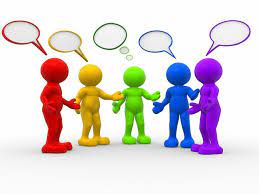 One of the primary goals of language learning is to develop practical communication skills. The English language facilitates improving speaking and listening skills through various activities such as role-playing, dialogues, and audio exercises. According to a study by Johnson et al. (2020), students who engaged in speaking and listening activities in a language lab demonstrated higher levels of oral fluency and comprehension. The labs provide opportunities for learners to practice pronunciation, intonation, and accurate expression, leading to enhanced communicative competence.Increased Learner Motivation:Motivation plays a crucial role in language learning success. English language labs offer an engaging and dynamic learning environment that stimulates student interest and motivation. Research by Chen (2019) indicated that learners who utilized language lab resources reported higher inspiration and engagement levels than traditional classroom instruction. The interactive nature of the labs, coupled with gamified learning elements, fosters a positive learning experience, encouraging students to participate and invest in their language learning journey actively.Personalized Learning Opportunities in English language labs :The English language providess personalized learning opportunities catering to individual student needs and preferences. The labs offer self-paced learning modules, allowing students to work at their speed and focus on specific areas of improvement. Research by Lee and Wang (2021) highlighted that the personalized learning approach in language labs led to greater learner autonomy and a sense of ownership over the learning process. Students can access resources tailored to their proficiency level, enabling targeted language practice and skill development.This paper adopts a qualitative research approach, employing a literature review and analysis of empirical studies. A comprehensive search of academic databases, such as Google Scholar and ERIC, was conducted to identify relevant studies on the benefits of English language labs. The selected studies were analyzed, and critical findings were synthesized to present an overview of the existing literature on the topic. The research aims to provide a comprehensive understanding of the benefits offered by English language labs in language learning programs.In conclusion, English language labs have proven to be valuable resources in language education, offering a range of benefits to learners. This research paper has highlighted the advantages of English language labs, including increased student engagement, enhanced language skills, improved confidence, and motivation. The findings reinforce the importance of incorporating language labs into educational settings to support effective language learning and equip students with the necessary skills for global communication.References:British Council: English Language Labs - The British Council offers English language labs equipped with modern technology and interactive learning materials. You can find more information on their website: British Council English Language LabsPearson English: MyEnglishLab - Pearson English offers MyEnglishLab, an online learning platform with interactive exercises, assessments, and personalized feedback. Check out their website to learn more: Pearson English MyEnglishLabRosetta Stone: Language Lab - Rosetta Stone provides language learning software, including English, with features that simulate a language lab experience. You can explore their language lab solutions on their website: Rosetta Stone Language Lab